[El texto en color azul es una guía con instrucciones y ejemplos para llenar adecuadamente el formulario; debe eliminarse del documento definitivo al presentar su solicitud.]DATOS GENERALES DEL PROYECTOPARTICIPANTES DEL PROYECTODetalle de las personas participantes en el proyecto.  [Inserte o elimine filas en las tablas según sea necesario]Describa las iniciativas de investigación que ejecutará el grupo en los próximos 5 años. [Inserte las filas en la tabla según sea necesario]Participantes en el proyecto que han recibido financiamiento del Fondo del Sistema o fondos internacionales en la misma temática en los últimos cinco años. [Inserte las filas en la tabla según sea necesario] Perfil académico de las personas participantes en el proyecto. [Se debe adjuntar el curriculum académico resumido de todas las personas participantes.]Resultados obtenidos en los últimos 5 años en proyectos anteriormente realizados por las personas integrantes del grupo que tengan relación con la temática del nuevo proyecto. Infraestructura que le permite llevar a cabo el trabajo conjunto al grupo consolidado [Se debe incluir todo el equipo con que cuenta cada laboratorio] 	 					Otros proyectos presentados en la convocatoria 2022 por las personas integrantes del grupo. [Inserte las filas en la tabla según sea necesario]Participación estudiantil [Inserte las filas en la tabla según sea necesario]PLANTEAMIENTO DEL PROYECTOJustificación [Se debe exponer el problema o necesidad que el proyecto pretende resolver, así como su novedad, relevancia y la pertinencia de los resultados y de los abordajes teórico-metodológicos usados en la propuesta. Máximo 2 páginas, letra arial 12, interlineado sencillo.]Relevancia del proyecto para la colaboración interuniversitaria. [Explique de qué manera el proyecto favorece la colaboración interuniversitaria, tal como está establecido en los lineamientos del Fondo del Sistema.]Antecedentes [Corresponde a un análisis sobre el estado actual del conocimiento en la temática del proyecto. Debe hacer referencia como un breve estado actual del conocimiento del equipo sobre el proyecto. Indicar la oportunidad, problema o sistema problemático que da origen al mismo. Reseñe las principales referencias bibliográficas, trabajos previos vinculados al proyecto. Máximo 2 páginas, letra arial 12, interlineado sencillo.]Vinculación específica del objetivo general del proyecto con el PLANES vigente. [Inserte las filas en la tabla según sea necesario] El PLANES 2021-2025 lo puede encontrar en el siguiente enlace https://repositorio.conare.ac.cr/handle/20.500.12337/8034 Objetivos, indicadores y actividades.  [Inserte las filas en la tabla según sea necesario]Objetivo General:Metodología [Forma en la que se abordará el proyecto. Se debe describir las principales fases, los métodos, las estrategias y en los que aplique: las técnicas de recolección, registro, procesamiento y análisis de datos de la información del proyecto, diferenciándolos por objetivos específicos. Adicionalmente, debe indicar las actividades que se llevarán a cabo con el propósito de garantizar el proceso de interrelación entre las universidades involucradas, así como los mecanismos de seguimiento y evaluación que garanticen el cumplimiento del proyecto. Se debe indicar la(s) zona(s) geográfica de ejecución y recolección de muestras.]Referencia Bibliográfica [Toda referencia bibliográfica en la formulación del proyecto debe ser en formato APA.]RESULTADOS ACADÉMICOS [Inserte las filas en la tabla según sea necesario]RECURSOSPresupuesto [Los recursos solicitados se deben presentar detallados por sub-partida de acuerdo con los clasificadores por objeto del gasto del sector público, por año y por institución administradora. Incluir la justificación detallada de cada sub-partida presupuestada y no indicar únicamente en qué se van a invertir los recursos. Esta información debe completarse en el archivo de Excel: Formulario “Solicitud de Presupuesto del FS”, disponible en la dirección http://www.conare.ac.cr. Incluir todas las instituciones participantes en un mismo formulario.]Contrapartidas con las que cuenta el proyecto [Llenar solamente si el proyecto presentado cuenta con alguna contrapartida. Recursos propios de las instituciones participantes como la carga académica asignada al proyecto. Inserte las filas en la tabla según sea necesario]Colaboración de organizaciones (nacionales o Internacionales) externas a las instituciones participantes. [Inserte las filas en la tabla según sea necesario]Firma de la persona coordinadora del proyecto (CP): __________________________________________________Nota: Al presentar la solicitud digital, recuerde anexar los avales respectivos; de lo contrario su proyecto será considerado incompleto y no aplica para las etapas posteriores.ANEXOSAnexo 1. Objetivos de Desarrollo Sostenible (ODS)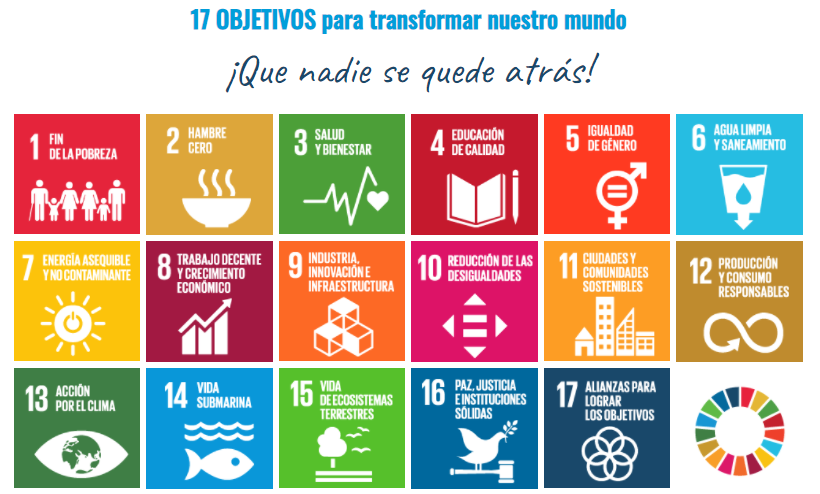 Anexo 2. Región y zona geográficaAnexo 3. Lista de categorías de población metaAnexo 4. Area y Sub-área de conocimientoAnexo 5. Listado de los productos tangibles e intangiblesFecha de formulaciónDD/MM/AAAADD/MM/AAAADD/MM/AAAADD/MM/AAAADD/MM/AAAADD/MM/AAAATítulo del proyecto Descriptores[Incluya 5 palabras clave como máximo para identificar el proyecto. Obtener los descriptores de la siguiente dirección: http://vocabularies.unesco.org/browser/thesaurus/en/?clang=es]Objetivo de Desarrollo Sostenible con el que se vincula el proyecto. [Indique y justifique el ODS con que se relaciona el proyecto https://www.un.org/sustainabledevelopment/es/  ] ver Anexo 1Instituciones participantes   [Deben participar al menos tres instituciones. Se puede seleccionar varias opciones.][Debe adjuntar los avales de las vicerrectorías o dirección de las instituciones participantes.]Universidades:☐ UCR ☐   UNA ☐ TEC  ☐   UNED☐   UTNUniversidades:☐ UCR ☐   UNA ☐ TEC  ☐   UNED☐   UTNUniversidades:☐ UCR ☐   UNA ☐ TEC  ☐   UNED☐   UTNUniversidades:☐ UCR ☐   UNA ☐ TEC  ☐   UNED☐   UTNProgramas del CONARE:☐ CeNAT         ☐   LANOTEC        ☐   CENIBiot        ☐   CNCA        ☐   PRIAS☐  PENProgramas del CONARE:☐ CeNAT         ☐   LANOTEC        ☐   CENIBiot        ☐   CNCA        ☐   PRIAS☐  PENVigencia [Verificar que el tiempo de vigencia del proyecto se encuentre dentro de lo permitido de acuerdo con los lineamientos de la convocatoria.](DD/MM/AAAA)(DD/MM/AAAA)(DD/MM/AAAA)(DD/MM/AAAA)(DD/MM/AAAA)(DD/MM/AAAA)Vigencia [Verificar que el tiempo de vigencia del proyecto se encuentre dentro de lo permitido de acuerdo con los lineamientos de la convocatoria.]Fecha de inicioFecha de inicioFecha de inicioFecha de inicioFecha final Fecha final Región y zona geográfica de eventuales resultados[Puede anotar varias zonas geográficas. Utilizar anexo 2]RegiónProvinciaProvinciaProvinciaCantónDistritoRegión y zona geográfica de eventuales resultados[Puede anotar varias zonas geográficas. Utilizar anexo 2]☐  CentralRegión y zona geográfica de eventuales resultados[Puede anotar varias zonas geográficas. Utilizar anexo 2]☐  BruncaRegión y zona geográfica de eventuales resultados[Puede anotar varias zonas geográficas. Utilizar anexo 2]☐ Huetar NorteRegión y zona geográfica de eventuales resultados[Puede anotar varias zonas geográficas. Utilizar anexo 2]☐  ChorotegaRegión y zona geográfica de eventuales resultados[Puede anotar varias zonas geográficas. Utilizar anexo 2]☐  Pacífico CentralRegión y zona geográfica de eventuales resultados[Puede anotar varias zonas geográficas. Utilizar anexo 2]☐  Huetar CaribePoblación meta[Utilizar lista de categorías de población meta detalladas en el anexo 3. Adicione otras de ser necesario Puede seleccionar varias categorías y subcategorías]Categorías segúnCategorías segúnCategorías segúnCódigo Código Código Población meta[Utilizar lista de categorías de población meta detalladas en el anexo 3. Adicione otras de ser necesario Puede seleccionar varias categorías y subcategorías]OcupaciónOcupaciónOcupaciónPoblación meta[Utilizar lista de categorías de población meta detalladas en el anexo 3. Adicione otras de ser necesario Puede seleccionar varias categorías y subcategorías]EdadEdadEdadPoblación meta[Utilizar lista de categorías de población meta detalladas en el anexo 3. Adicione otras de ser necesario Puede seleccionar varias categorías y subcategorías]Condición de vulnerabilidadCondición de vulnerabilidadCondición de vulnerabilidadPoblación meta[Utilizar lista de categorías de población meta detalladas en el anexo 3. Adicione otras de ser necesario Puede seleccionar varias categorías y subcategorías]Ciclo de educaciónCiclo de educaciónCiclo de educaciónPoblación meta[Utilizar lista de categorías de población meta detalladas en el anexo 3. Adicione otras de ser necesario Puede seleccionar varias categorías y subcategorías]Socio-económicoSocio-económicoSocio-económicoPermisos requeridos[Debe seleccionar TODAS las opciones requeridas por su proyecto]☐ CONAGEBIO (gestión de la biodiversidad)☐ CONIS (estudios biomédicos)☐ Comité Bienestar Animal☐ Otros: Especifique ☐  No requerido  ☐ CONAGEBIO (gestión de la biodiversidad)☐ CONIS (estudios biomédicos)☐ Comité Bienestar Animal☐ Otros: Especifique ☐  No requerido  ☐ CONAGEBIO (gestión de la biodiversidad)☐ CONIS (estudios biomédicos)☐ Comité Bienestar Animal☐ Otros: Especifique ☐  No requerido  ☐ CONAGEBIO (gestión de la biodiversidad)☐ CONIS (estudios biomédicos)☐ Comité Bienestar Animal☐ Otros: Especifique ☐  No requerido  ☐ CONAGEBIO (gestión de la biodiversidad)☐ CONIS (estudios biomédicos)☐ Comité Bienestar Animal☐ Otros: Especifique ☐  No requerido  ☐ CONAGEBIO (gestión de la biodiversidad)☐ CONIS (estudios biomédicos)☐ Comité Bienestar Animal☐ Otros: Especifique ☐  No requerido  Gestión de la producción intelectual☐ Requiere [Debe comunicarse con las instancias correspondientes en cada institución participante]☐  No requiere☐ Requiere [Debe comunicarse con las instancias correspondientes en cada institución participante]☐  No requiere☐ Requiere [Debe comunicarse con las instancias correspondientes en cada institución participante]☐  No requiere☐ Requiere [Debe comunicarse con las instancias correspondientes en cada institución participante]☐  No requiere☐ Requiere [Debe comunicarse con las instancias correspondientes en cada institución participante]☐  No requiere☐ Requiere [Debe comunicarse con las instancias correspondientes en cada institución participante]☐  No requiereÁrea y Sub-área de conocimiento[Indique UNA de las áreas y UNA de las sub-áreas del anexo 4]Áreas de las ciencias[Seleccione SÓLO una de las áreas de la ciencia] ☐ Ciencias agrícolas☐ Ciencias naturales☐ Ciencias médicas☐ Ciencias agrícolas☐ Ciencias naturales☐ Ciencias médicas☐ Ciencias sociales☐ Humanidades (Artes y Letras)☐ Ingeniería y tecnología☐  Otro, especifique ☐ Ciencias sociales☐ Humanidades (Artes y Letras)☐ Ingeniería y tecnología☐  Otro, especifique ☐ Ciencias sociales☐ Humanidades (Artes y Letras)☐ Ingeniería y tecnología☐  Otro, especifique ☐ Ciencias sociales☐ Humanidades (Artes y Letras)☐ Ingeniería y tecnología☐  Otro, especifique Objetivo socio-económico[Seleccione SÓLO uno de los objetivos socio-económicos]☐ Control y protección del medio ambiente☐ Estructura y relaciones sociales☐ Exploración y explotación del espacio ☐ Exploración y explotación de la tierra☐ I Infraestructura y ordenamiento del territorio☐ I Investigación no orientada☐ Protección y mejora de la salud humana☐ Producción, distribución y utilización racional de la energía☐ Producción y tecnología agrícola☐ Producción y tecnología industrial  ☐  Otra investigación civil☐ Control y protección del medio ambiente☐ Estructura y relaciones sociales☐ Exploración y explotación del espacio ☐ Exploración y explotación de la tierra☐ I Infraestructura y ordenamiento del territorio☐ I Investigación no orientada☐ Protección y mejora de la salud humana☐ Producción, distribución y utilización racional de la energía☐ Producción y tecnología agrícola☐ Producción y tecnología industrial  ☐  Otra investigación civil☐ Control y protección del medio ambiente☐ Estructura y relaciones sociales☐ Exploración y explotación del espacio ☐ Exploración y explotación de la tierra☐ I Infraestructura y ordenamiento del territorio☐ I Investigación no orientada☐ Protección y mejora de la salud humana☐ Producción, distribución y utilización racional de la energía☐ Producción y tecnología agrícola☐ Producción y tecnología industrial  ☐  Otra investigación civil☐ Control y protección del medio ambiente☐ Estructura y relaciones sociales☐ Exploración y explotación del espacio ☐ Exploración y explotación de la tierra☐ I Infraestructura y ordenamiento del territorio☐ I Investigación no orientada☐ Protección y mejora de la salud humana☐ Producción, distribución y utilización racional de la energía☐ Producción y tecnología agrícola☐ Producción y tecnología industrial  ☐  Otra investigación civil☐ Control y protección del medio ambiente☐ Estructura y relaciones sociales☐ Exploración y explotación del espacio ☐ Exploración y explotación de la tierra☐ I Infraestructura y ordenamiento del territorio☐ I Investigación no orientada☐ Protección y mejora de la salud humana☐ Producción, distribución y utilización racional de la energía☐ Producción y tecnología agrícola☐ Producción y tecnología industrial  ☐  Otra investigación civil☐ Control y protección del medio ambiente☐ Estructura y relaciones sociales☐ Exploración y explotación del espacio ☐ Exploración y explotación de la tierra☐ I Infraestructura y ordenamiento del territorio☐ I Investigación no orientada☐ Protección y mejora de la salud humana☐ Producción, distribución y utilización racional de la energía☐ Producción y tecnología agrícola☐ Producción y tecnología industrial  ☐  Otra investigación civilTipo de Investigación en la que se enmarca el proyecto☐ Investigación básica [trabajos experimentales o teóricos que se emprenden fundamentalmente para obtener nuevos conocimientos acerca de los fundamentos de fenómenos y hechos observables, sin pensar en darles ninguna aplicación o utilización determinada]☐ Investigación aplicada [trabajos originales realizados para adquirir nuevos conocimientos, pero está dirigida fundamentalmente hacia un objetivo práctico específico.] ☐  Desarrollo Experimental [trabajos sistemáticos fundamentados en los conocimientos existentes obtenidos a partir de la investigación o la experiencia práctica, y producción de nuevos conocimientos que se dirigen a la fabricación de nuevos productos o procesos, o a la mejora de los productos o procesos que ya existen] ☐ Investigación básica [trabajos experimentales o teóricos que se emprenden fundamentalmente para obtener nuevos conocimientos acerca de los fundamentos de fenómenos y hechos observables, sin pensar en darles ninguna aplicación o utilización determinada]☐ Investigación aplicada [trabajos originales realizados para adquirir nuevos conocimientos, pero está dirigida fundamentalmente hacia un objetivo práctico específico.] ☐  Desarrollo Experimental [trabajos sistemáticos fundamentados en los conocimientos existentes obtenidos a partir de la investigación o la experiencia práctica, y producción de nuevos conocimientos que se dirigen a la fabricación de nuevos productos o procesos, o a la mejora de los productos o procesos que ya existen] ☐ Investigación básica [trabajos experimentales o teóricos que se emprenden fundamentalmente para obtener nuevos conocimientos acerca de los fundamentos de fenómenos y hechos observables, sin pensar en darles ninguna aplicación o utilización determinada]☐ Investigación aplicada [trabajos originales realizados para adquirir nuevos conocimientos, pero está dirigida fundamentalmente hacia un objetivo práctico específico.] ☐  Desarrollo Experimental [trabajos sistemáticos fundamentados en los conocimientos existentes obtenidos a partir de la investigación o la experiencia práctica, y producción de nuevos conocimientos que se dirigen a la fabricación de nuevos productos o procesos, o a la mejora de los productos o procesos que ya existen] ☐ Investigación básica [trabajos experimentales o teóricos que se emprenden fundamentalmente para obtener nuevos conocimientos acerca de los fundamentos de fenómenos y hechos observables, sin pensar en darles ninguna aplicación o utilización determinada]☐ Investigación aplicada [trabajos originales realizados para adquirir nuevos conocimientos, pero está dirigida fundamentalmente hacia un objetivo práctico específico.] ☐  Desarrollo Experimental [trabajos sistemáticos fundamentados en los conocimientos existentes obtenidos a partir de la investigación o la experiencia práctica, y producción de nuevos conocimientos que se dirigen a la fabricación de nuevos productos o procesos, o a la mejora de los productos o procesos que ya existen] ☐ Investigación básica [trabajos experimentales o teóricos que se emprenden fundamentalmente para obtener nuevos conocimientos acerca de los fundamentos de fenómenos y hechos observables, sin pensar en darles ninguna aplicación o utilización determinada]☐ Investigación aplicada [trabajos originales realizados para adquirir nuevos conocimientos, pero está dirigida fundamentalmente hacia un objetivo práctico específico.] ☐  Desarrollo Experimental [trabajos sistemáticos fundamentados en los conocimientos existentes obtenidos a partir de la investigación o la experiencia práctica, y producción de nuevos conocimientos que se dirigen a la fabricación de nuevos productos o procesos, o a la mejora de los productos o procesos que ya existen] ☐ Investigación básica [trabajos experimentales o teóricos que se emprenden fundamentalmente para obtener nuevos conocimientos acerca de los fundamentos de fenómenos y hechos observables, sin pensar en darles ninguna aplicación o utilización determinada]☐ Investigación aplicada [trabajos originales realizados para adquirir nuevos conocimientos, pero está dirigida fundamentalmente hacia un objetivo práctico específico.] ☐  Desarrollo Experimental [trabajos sistemáticos fundamentados en los conocimientos existentes obtenidos a partir de la investigación o la experiencia práctica, y producción de nuevos conocimientos que se dirigen a la fabricación de nuevos productos o procesos, o a la mejora de los productos o procesos que ya existen] Sector productivo beneficiado ResumenNúmero de IdentificaciónNombre completoSexoGrado AcadémicoInstituciónUnidad AcadémicaCarga académica asignada al proyectoTeléfono (s)Correo electrónico(CP)(RI)(RI)Iniciativas de investigaciónDescripciónTítulo del proyectoAñoEntidad financiante Personas participantesNombre de la persona participanteResultadosResultadosResultadosResultadosNombre de la persona participanteTítulo de la PublicaciónIndizaciónProductos de Propiedad IntelectualPremiaciones nacionales e internacionalesInstituciónLaboratorio, Centro, InstitutoEquipoTítulo del proyectoNombre del proyectistaÁrea de vinculaciónNombre de la persona estudianteCondiciónSexoInstitución a la que perteneceActividad que realizaráProducto académico esperadoPaís e institución donde realizará la pasantía, si aplicaIndicar si la persona estudiante es asistente. Estudiante en tesis de Grado o PosgradoEje temáticoObjetivo estratégicoAcción /meta estratégicas[El proyecto deben estar vinculados con al menos uno de los ejes establecidos en el PLANES 2016-2020: Docencia, Investigación, Extensión y Acción Social, Vida Estudiantil, Gestión, Desarrollo Regional, Eje ambiental y Eje de calidad][Seleccionar el objetivo estratégico correspondiente al eje seleccionado o que atiende dos o más ejes][Seleccionar las acciones/metas estratégicas asociado al objetivo estratégico seleccionado]Objetivo EspecíficoIndicadorActividad(Proceso / Gestión)Instituciones vinculadas a la actividadProgramación de ActividadesProgramación de ActividadesProgramación de ActividadesPresupuesto requeridoObjetivo EspecíficoIndicadorActividad(Proceso / Gestión)Instituciones vinculadas a la actividadAñoSemestreResultados esperados del proyectoDivulgación de resultados[Completar solamente si el proyecto contempla productos académicos. Seleccionar los productos académicos de acuerdo con el Anexo 5. Listado de los productos tangibles e intangibles. Puede seleccionar varios][Indicar los mecanismos que se utilizarán para dar a conocer los resultados previstos por el equipo de trabajo. Ejemplo: Publicaciones, Charlas, guías de campo, etc.]InstituciónAporteTipo de colaboraciónOrganizaciónReferencia (Oficio de compromiso)ContactoProvincia  Cantón  Distrito Código Región  San José  San José  Carmen 10101  Central  San José  San José  Merced 10102  Central  San José  San José  Hospital 10103  Central  San José  San José  Catedral 10104  Central  San José  San José  Zapote 10105  Central  San José  San José  San Francisco de Dos Ríos 10106  Central  San José  San José  Uruca 10107  Central  San José  San José  Mata Redonda 10108  Central  San José  San José  Pavas 10109  Central  San José  San José  Hatillo 10110  Central  San José  San José  San Sebastián 10111  Central  San José  Escazú  Escazú 10201  Central  San José  Escazú  San Antonio 10202  Central  San José  Escazú  San Rafael 10203  Central  San José  Desamparados  Desamparados 10301  Central  San José  Desamparados  San Miguel 10302  Central  San José  Desamparados  San Juan de Dios 10303  Central  San José  Desamparados  San Rafael Arriba 10304  Central  San José  Desamparados  San Antonio 10305  Central  San José  Desamparados  Frailes 10306  Central  San José  Desamparados  Patarrá 10307  Central  San José  Desamparados  San Cristóbal 10308  Central  San José  Desamparados  Rosario 10309  Central  San José  Desamparados  Damas 10310  Central  San José  Desamparados  San Rafael Abajo 10311  Central  San José  Desamparados  Gravilias 10312  Central  San José  Desamparados  Los Guido 10313  Central  San José  Puriscal  Santiago 10401  Central  San José  Puriscal  Mercedes Sur 10402  Central  San José  Puriscal  Barbacoas 10403  Central  San José  Puriscal  Grifo Alto 10404  Central  San José  Puriscal  San Rafael 10405  Central  San José  Puriscal  Candelarita 10406  Central  San José  Puriscal  Desamparaditos 10407  Central  San José  Puriscal  San Antonio 10408  Central  San José  Puriscal  Chires 10409  Central  San José  Tarrazú  San Marcos 10501  Central  San José  Tarrazú  San Lorenzo 10502  Central  San José  Tarrazú  San Carlos 10503  Central  San José  Aserrí  Aserrí 10601  Central  San José  Aserrí  Tarbaca 10602  Central  San José  Aserrí  Vuelta de Jorco 10603  Central  San José  Aserrí  San Gabriel 10604  Central  San José  Aserrí  Legua 10605  Central  San José  Aserrí  Monterrey 10606  Central  San José  Aserrí  Salitrillos 10607  Central  San José  Mora  Colón 10701  Central  San José  Mora  Guayabo 10702  Central  San José  Mora  Tabarcia 10703  Central  San José  Mora  Piedras Negras 10704  Central  San José  Mora  Picagres 10705  Central  San José  Mora  Jaris 10706  Central  San José  Goicoechea  Guadalupe 10801  Central  San José  Goicoechea  San Francisco 10802  Central  San José  Goicoechea  Calle Blancos 10803  Central  San José  Goicoechea  Mata de Plátano 10804  Central  San José  Goicoechea  Ipís 10805  Central  San José  Goicoechea  Rancho Redondo 10806  Central  San José  Goicoechea  Purral 10807  Central  San José  Santa Ana  Santa Ana 10901  Central  San José  Santa Ana  Salitral 10902  Central  San José  Santa Ana  Pozos 10903  Central  San José  Santa Ana  Uruca 10904  Central  San José  Santa Ana  Piedades 10905  Central  San José  Santa Ana  Brasil 10906  Central  San José  Alajuelita  Alajuelita 11001  Central  San José  Alajuelita  San Josecito 11002  Central  San José  Alajuelita  San Antonio 11003  Central  San José  Alajuelita  Concepción 11004  Central  San José  Alajuelita  San Felipe 11005  Central  San José  Vásquez de Coronado  San Isidro 11101  Central  San José  Vásquez de Coronado  San Rafael 11102  Central  San José  Vásquez de Coronado  Dulce Nombre de Jesús 11103  Central  San José  Vásquez de Coronado  Patalillo 11104  Central  San José  Vásquez de Coronado  Cascajal 11105  Central  San José  Acosta  San Ignacio 11201  Central  San José  Acosta  Guaitil 11202  Central  San José  Acosta  Palmichal 11203  Central  San José  Acosta  Cangrejal 11204  Central  San José  Acosta  Sabanillas 11205  Central  San José  Tibás  San Juan 11301  Central  San José  Tibás  Cinco Esquinas 11302  Central  San José  Tibás  Anselmo Llorente 11303  Central  San José  Tibás  León XIII 11304  Central  San José  Tibás  Colima 11305  Central  San José  Moravia  San Vicente 11401  Central  San José  Moravia  San Jerónimo 11402  Central  San José  Moravia  La Trinidad 11403  Central  San José  Montes de Oca  San Pedro 11501  Central  San José  Montes de Oca  Sabanilla 11502  Central  San José  Montes de Oca  Mercedes 11503  Central  San José  Montes de Oca  San Rafael 11504  Central  San José  Turrubares  San Pablo 11601  Central  San José  Turrubares  San Pedro 11602  Central  San José  Turrubares  San Juan de Mata 11603  Central  San José  Turrubares  San Luis 11604  Central  San José  Turrubares  Carara 11605  Central  San José  Dota  Santa María 11701  Central  San José  Dota  Jardín 11702  Central  San José  Dota  Copey 11703  Central  San José  Curridabat  Curridabat 11801  Central  San José  Curridabat  Granadilla 11802  Central  San José  Curridabat  Sánchez 11803  Central  San José  Curridabat  Tirrases 11804  Central  San José  Pérez Zeledón  San Isidro de El General 11901  Brunca  San José  Pérez Zeledón  General 11902  Brunca  San José  Pérez Zeledón  Daniel Flores 11903  Brunca  San José  Pérez Zeledón  Rivas 11904  Brunca  San José  Pérez Zeledón  San Pedro 11905  Brunca  San José  Pérez Zeledón  Platanares 11906  Brunca  San José  Pérez Zeledón  Pejibaye 11907  Brunca  San José  Pérez Zeledón  Cajón 11908  Brunca  San José  Pérez Zeledón  Barú 11909  Brunca  San José  Pérez Zeledón  Río Nuevo 11910  Brunca  San José  Pérez Zeledón  Páramo 11911  Brunca  San José  León Cortés  San Pablo 12001  Central  San José  León Cortés  San Andrés 12002  Central  San José  León Cortés  Llano Bonito 12003  Central  San José  León Cortés  San Isidro 12004  Central  San José  León Cortés  Santa Cruz 12005  Central  San José  León Cortés  San Antonio 12006  Central  Alajuela  Alajuela  Alajuela 20101  Central  Alajuela  Alajuela  San José 20102  Central  Alajuela  Alajuela  Carrizal 20103  Central  Alajuela  Alajuela  San Antonio 20104  Central  Alajuela  Alajuela  Guácima 20105  Central  Alajuela  Alajuela  San Isidro 20106  Central  Alajuela  Alajuela  Sabanilla 20107  Central  Alajuela  Alajuela  San Rafael 20108  Central  Alajuela  Alajuela  Río Segundo 20109  Central  Alajuela  Alajuela  Desamparados 20110  Central  Alajuela  Alajuela  Turrúcares 20111  Central  Alajuela  Alajuela  Tambor 20112  Central  Alajuela  Alajuela  Garita 20113  Central  Alajuela  Alajuela  Sarapiquí 20114  Huetar Norte  Alajuela  San Ramón  San Ramón 20201  Central  Alajuela  San Ramón  Santiago 20202  Central  Alajuela  San Ramón  San Juan 20203  Central  Alajuela  San Ramón  Piedades Norte 20204  Central  Alajuela  San Ramón  Piedades Sur 20205  Central  Alajuela  San Ramón  San Rafael 20206  Central  Alajuela  San Ramón  San Isidro 20207  Central  Alajuela  San Ramón  Los Ángeles 20208  Central  Alajuela  San Ramón  Alfaro 20209  Central  Alajuela  San Ramón  Volio 20210  Central  Alajuela  San Ramón  Concepción 20211  Central  Alajuela  San Ramón  Zapotal 20212  Central  Alajuela  San Ramón  Peñas Blancas 20213  Huetar Norte  Alajuela  Grecia  Grecia 20301  Central  Alajuela  Grecia  San Isidro 20302  Central  Alajuela  Grecia  San José 20303  Central  Alajuela  Grecia  San Roque 20304  Central  Alajuela  Grecia  Tacares 20305  Central  Alajuela  Grecia  Río Cuarto 20306  Huetar Norte  Alajuela  Grecia  Puente de Piedra 20307  Central  Alajuela  Grecia  Bolívar 20308  Central  Alajuela  San Mateo  San Mateo 20401  Pacífico  Alajuela  San Mateo  Desmonte 20402  Pacífico  Alajuela  San Mateo  Jesús María 20403  Pacífico  Alajuela  Atenas  Atenas 20501  Central  Alajuela  Atenas  Jesús 20502  Central  Alajuela  Atenas  Mercedes 20503  Central  Alajuela  Atenas  San Isidro 20504  Central  Alajuela  Atenas  Concepción 20505  Central  Alajuela  Atenas  San José 20506  Central  Alajuela  Atenas  Santa Eulalia 20507  Central  Alajuela  Atenas  Escobal 20508  Central  Alajuela  Naranjo  Naranjo 20601  Central  Alajuela  Naranjo  San Miguel 20602  Central  Alajuela  Naranjo  San José 20603  Central  Alajuela  Naranjo  Cirrí Sur 20604  Central  Alajuela  Naranjo  San Jerónimo 20605  Central  Alajuela  Naranjo  San Juan 20606  Central  Alajuela  Naranjo  El Rosario 20607  Central  Alajuela  Naranjo  Palmitos 20608  Central  Alajuela  Palmares  Palmares 20701  Central  Alajuela  Palmares  Zaragoza 20702  Central  Alajuela  Palmares  Buenos Aires 20703  Central  Alajuela  Palmares  Santiago 20704  Central  Alajuela  Palmares  Candelaria 20705  Central  Alajuela  Palmares  Esquipulas 20706  Central  Alajuela  Palmares  La Granja 20707  Central  Alajuela  Poás  San Pedro 20801  Central  Alajuela  Poás  San Juan 20802  Central  Alajuela  Poás  San Rafael 20803  Central  Alajuela  Poás  Carrillos 20804  Central  Alajuela  Poás  Sabana Redonda 20805  Central  Alajuela  Orotina  Orotina 20901  Pacífico  Alajuela  Orotina  El Mastate 20902  Pacífico  Alajuela  Orotina  Hacienda Vieja 20903  Pacífico  Alajuela  Orotina  Coyolar 20904  Pacífico  Alajuela  Orotina  La Ceiba 20905  Pacífico  Alajuela  San Carlos  Quesada 21001  Huetar Norte  Alajuela  San Carlos  Florencia 21002  Huetar Norte  Alajuela  San Carlos  Buenavista 21003  Huetar Norte  Alajuela  San Carlos  Aguas Zarcas 21004  Huetar Norte  Alajuela  San Carlos  Venecia 21005  Huetar Norte  Alajuela  San Carlos  Pital 21006  Huetar Norte  Alajuela  San Carlos  La Fortuna 21007  Huetar Norte  Alajuela  San Carlos  La Tigra 21008  Huetar Norte  Alajuela  San Carlos  La Palmera 21009  Huetar Norte  Alajuela  San Carlos  Venado 21010  Huetar Norte  Alajuela  San Carlos  Cutris 21011  Huetar Norte  Alajuela  San Carlos  Monterrey 21012  Huetar Norte  Alajuela  San Carlos  Pocosol 21013  Huetar Norte  Alajuela  Alfaro Ruiz  Zarcero 21101  Central  Alajuela  Alfaro Ruiz  Laguna 21102  Central  Alajuela  Alfaro Ruiz  Tapesco 21103  Central  Alajuela  Alfaro Ruiz  Guadalupe 21104  Central  Alajuela  Alfaro Ruiz  Palmira 21105  Central  Alajuela  Alfaro Ruiz  Zapote 21106  Central  Alajuela  Alfaro Ruiz  Brisas 21107  Central  Alajuela  Valverde Vega  Sarchí Norte 21201  Central  Alajuela  Valverde Vega  Sarchí Sur 21202  Central  Alajuela  Valverde Vega  Toro Amarillo 21203  Central  Alajuela  Valverde Vega  San Pedro 21204  Central  Alajuela  Valverde Vega  Rodríguez 21205  Central  Alajuela  Upala  Upala 21301  Chorotega  Alajuela  Upala  Aguas Claras 21302  Chorotega  Alajuela  Upala  San José o Pizote 21303  Chorotega  Alajuela  Upala  Bijagua 21304  Chorotega  Alajuela  Upala  Delicias 21305  Chorotega  Alajuela  Upala  Dos Ríos 21306  Chorotega  Alajuela  Upala  Yoliyllal 21307  Chorotega  Alajuela  Los Chiles  Los Chiles 21401  Huetar Norte  Alajuela  Los Chiles  Caño Negro 21402  Huetar Norte  Alajuela  Los Chiles  El Amparo 21403  Huetar Norte  Alajuela  Los Chiles  San Jorge 21404  Huetar Norte  Alajuela  Guatuso  San Rafael 21501  Huetar Norte  Alajuela  Guatuso  Buenavista 21502  Huetar Norte  Alajuela  Guatuso  Cote 21503  Huetar Norte  Alajuela  Guatuso  Katira 21504  Huetar Norte  Cartago  Cartago  Oriental 30101  Central  Cartago  Cartago  Occidental 30102  Central  Cartago  Cartago  Carmen 30103  Central  Cartago  Cartago  San Nicolás 30104  Central  Cartago  Cartago  Aguacaliente (San Francisco) 30105  Central  Cartago  Cartago  Guadalupe (Arenilla) 30106  Central  Cartago  Cartago  Corralillo 30107  Central  Cartago  Cartago  Tierra Blanca 30108  Central  Cartago  Cartago  Dulce Nombre 30109  Central  Cartago  Cartago  Llano Grande 30110  Central  Cartago  Cartago  Quebradilla 30111  Central  Cartago  Paraíso  Paraíso 30201  Central  Cartago  Paraíso  Santiago 30202  Central  Cartago  Paraíso  Orosi 30203  Central  Cartago  Paraíso  Cachí 30204  Central  Cartago  Paraíso  Llanos de Santa Lucía 30205  Central  Cartago  La Unión  Tres Ríos 30301  Central  Cartago  La Unión  San Diego 30302  Central  Cartago  La Unión  San Juan 30303  Central  Cartago  La Unión  San Rafael 30304  Central  Cartago  La Unión  Concepción 30305  Central  Cartago  La Unión  Dulce Nombre 30306  Central  Cartago  La Unión  San Ramón 30307  Central  Cartago  La Unión  Río Azul 30308  Central  Cartago  Jiménez  Juan Viñas 30401  Central  Cartago  Jiménez  Tucurrique 30402  Central  Cartago  Jiménez  Pejibaye 30403  Central  Cartago  Turrialba  Turrialba 30501  Central  Cartago  Turrialba  La Suiza 30502  Central  Cartago  Turrialba  Peralta 30503  Central  Cartago  Turrialba  Santa Cruz 30504  Central  Cartago  Turrialba  Santa Teresita 30505  Central  Cartago  Turrialba  Pavones 30506  Central  Cartago  Turrialba  Tuis 30507  Central  Cartago  Turrialba  Tayutic 30508  Central  Cartago  Turrialba  Santa Rosa 30509  Central  Cartago  Turrialba  Tres Equis 30510  Central  Cartago  Turrialba  La Isabel 30511  Central  Cartago  Turrialba  Chirripó 30512  Central  Cartago  Alvarado  Pacayas 30601  Central  Cartago  Alvarado  Cervantes 30602  Central  Cartago  Alvarado  Capellades 30603  Central  Cartago  Oreamuno  San Rafael 30701  Central  Cartago  Oreamuno  Cot 30702  Central  Cartago  Oreamuno  Potrero Cerrado 30703  Central  Cartago  Oreamuno  Cipreses 30704  Central  Cartago  Oreamuno  Santa Rosa 30705  Central  Cartago  El Guarco  El Tejar 30801  Central  Cartago  El Guarco  San Isidro 30802  Central  Cartago  El Guarco  Tobosi 30803  Central  Cartago  El Guarco  Patio de Agua 30804  Central  Heredia  Heredia  Heredia 40101  Central  Heredia  Heredia  Mercedes 40102  Central  Heredia  Heredia  San Francisco 40103  Central  Heredia  Heredia  Ulloa 40104  Central  Heredia  Heredia  Varablanca 40105  Central  Heredia  Barva  Barva 40201  Central  Heredia  Barva  San Pedro 40202  Central  Heredia  Barva  San Pablo 40203  Central  Heredia  Barva  San Roque 40204  Central  Heredia  Barva  Santa Lucía 40205  Central  Heredia  Barva  San José de la Montaña 40206  Central  Heredia  Santo Domingo  Santo Domingo 40301  Central  Heredia  Santo Domingo  San Vicente 40302  Central  Heredia  Santo Domingo  San Miguel 40303  Central  Heredia  Santo Domingo  Paracito 40304  Central  Heredia  Santo Domingo  Santo Tomás 40305  Central  Heredia  Santo Domingo  Santa Rosa 40306  Central  Heredia  Santo Domingo  Tures 40307  Central  Heredia  Santo Domingo  Para 40308  Central  Heredia  Santa Bárbara  Santa Bárbara 40401  Central  Heredia  Santa Bárbara  San Pedro 40402  Central  Heredia  Santa Bárbara  San Juan 40403  Central  Heredia  Santa Bárbara  Jesús 40404  Central  Heredia  Santa Bárbara  Santo Domingo 40405  Central  Heredia  Santa Bárbara  Puraba 40406  Central  Heredia  San Rafael  San Rafael 40501  Central  Heredia  San Rafael  San Josécito 40502  Central  Heredia  San Rafael  Santiago 40503  Central  Heredia  San Rafael  Los Ángeles 40504  Central  Heredia  San Rafael  Concepción 40505  Central  Heredia  San Isidro  San Isidro 40601  Central  Heredia  San Isidro  San José 40602  Central  Heredia  San Isidro  Concepción 40603  Central  Heredia  San Isidro  San Francisco 40604  Central  Heredia  Belén  San Antonio 40701  Central  Heredia  Belén  La Ribera 40702  Central  Heredia  Belén  La Asunción 40703  Central  Heredia  Flores  San Joaquín de Flores 40801  Central  Heredia  Flores  Barrantes 40802  Central  Heredia  Flores  Llorente 40803  Central  Heredia  San Pablo  San Pablo 40901  Central  Heredia  San Pablo  Rincón de Sabanilla 40902  Central  Heredia  Sarapiquí  Puerto Viejo 41001  Huetar Norte  Heredia  Sarapiquí  La Virgen 41002  Huetar Norte  Heredia  Sarapiquí  Horquetas 41003  Huetar Norte  Heredia  Sarapiquí  Llanuras del Gaspar 41004  Huetar Norte  Heredia  Sarapiquí  Cureña 41005  Huetar Norte  Guanacaste  Liberia  Liberia 50101  Chorotega  Guanacaste  Liberia  Cañas Dulces 50102  Chorotega  Guanacaste  Liberia  Mayorga 50103  Chorotega  Guanacaste  Liberia  Nacascolo 50104  Chorotega  Guanacaste  Liberia  Curubande 50105  Chorotega  Guanacaste  Nicoya  Nicoya 50201  Chorotega  Guanacaste  Nicoya  Mansion 50202  Chorotega  Guanacaste  Nicoya  San Antonio 50203  Chorotega  Guanacaste  Nicoya  Quebrada Honda 50204  Chorotega  Guanacaste  Nicoya  Samara 50205  Chorotega  Guanacaste  Nicoya  Nosara 50206  Chorotega  Guanacaste  Nicoya  Belén de Nosarita 50207  Chorotega  Guanacaste  Santa Cruz  Santa Cruz 50301  Chorotega  Guanacaste  Santa Cruz  Bolson 50302  Chorotega  Guanacaste  Santa Cruz  Veintisiete de Abril 50303  Chorotega  Guanacaste  Santa Cruz  Tempate 50304  Chorotega  Guanacaste  Santa Cruz  Cartagena 50305  Chorotega  Guanacaste  Santa Cruz  Cuajiniquil 50306  Chorotega  Guanacaste  Santa Cruz  Diria 50307  Chorotega  Guanacaste  Santa Cruz  Cabo Velas 50308  Chorotega  Guanacaste  Santa Cruz  Tamarindo 50309  Chorotega  Guanacaste  Bagaces  Bagaces 50401  Chorotega  Guanacaste  Bagaces  Fortuna 50402  Chorotega  Guanacaste  Bagaces  Mogote 50403  Chorotega  Guanacaste  Bagaces  Río Naranjo 50404  Chorotega  Guanacaste  Carrillo  Filadelfia 50501  Chorotega  Guanacaste  Carrillo  Palmira 50502  Chorotega  Guanacaste  Carrillo  Sardinal 50503  Chorotega  Guanacaste  Carrillo  Belén 50504  Chorotega  Guanacaste  Cañas  Cañas 50601  Chorotega  Guanacaste  Cañas  Palmira 50602  Chorotega  Guanacaste  Cañas  San Miguel 50603  Chorotega  Guanacaste  Cañas  Bebedero 50604  Chorotega  Guanacaste  Cañas  Porozal 50605  Chorotega  Guanacaste  Abangares  Juntas 50701  Chorotega  Guanacaste  Abangares  Sierra 50702  Chorotega  Guanacaste  Abangares  San Juan 50703  Chorotega  Guanacaste  Abangares  Colorado 50704  Chorotega  Guanacaste  Tilarán  Tilarán 50801  Chorotega  Guanacaste  Tilarán  Quebrada Grande 50802  Chorotega  Guanacaste  Tilarán  Tronadora 50803  Chorotega  Guanacaste  Tilarán  Santa Rosa 50804  Chorotega  Guanacaste  Tilarán  Líbano 50805  Chorotega  Guanacaste  Tilarán  Tierras Morenas 50806  Chorotega  Guanacaste  Tilarán  Arenal 50807  Chorotega  Guanacaste  Nandayure  Carmona 50901  Chorotega  Guanacaste  Nandayure  Santa Rita 50902  Chorotega  Guanacaste  Nandayure  Zapotal 50903  Chorotega  Guanacaste  Nandayure  San Pablo 50904  Chorotega  Guanacaste  Nandayure  Porvenir 50905  Chorotega  Guanacaste  Nandayure  Bejuco 50906  Chorotega  Guanacaste  La Cruz  La Cruz 51001  Chorotega  Guanacaste  La Cruz  Santa Cecilia 51002  Chorotega  Guanacaste  La Cruz  Garita 51003  Chorotega  Guanacaste  La Cruz  Santa Elena 51004  Chorotega  Guanacaste  Hojancha  Hojancha 51101  Chorotega  Guanacaste  Hojancha  Monte Romo 51102  Chorotega  Guanacaste  Hojancha  Puerto Carrillo 51103  Chorotega  Guanacaste  Hojancha  Huacas 51104  Chorotega  Puntarenas  Puntarenas  Puntarenas 60101  Pacífico  Puntarenas  Puntarenas  Pitahaya 60102  Pacífico  Puntarenas  Puntarenas  Chomes 60103  Pacífico  Puntarenas  Puntarenas  Lepanto 60104  Pacífico  Puntarenas  Puntarenas  Paquera 60105  Pacífico  Puntarenas  Puntarenas  Manzanillo 60106  Pacífico  Puntarenas  Puntarenas  Guacimal 60107  Pacífico  Puntarenas  Puntarenas  Barranca 60108  Pacífico  Puntarenas  Puntarenas  Monte Verde 60109  Pacífico  Puntarenas  Puntarenas  Isla del Coco 60110  Pacífico  Puntarenas  Puntarenas  Cobano 60111  Pacífico  Puntarenas  Puntarenas  Chacarita 60112  Pacífico  Puntarenas  Puntarenas  Chira 60113  Pacífico  Puntarenas  Puntarenas  Acapulco 60114  Pacífico  Puntarenas  Puntarenas  El Roble 60115  Pacífico  Puntarenas  Puntarenas  Arancibia 60116  Pacífico  Puntarenas  Esparza  Espiritu Santo 60201  Pacífico  Puntarenas  Esparza  San Juan Grande 60202  Pacífico  Puntarenas  Esparza  Macacona 60203  Pacífico  Puntarenas  Esparza  San Rafael 60204  Pacífico  Puntarenas  Esparza  San Jerónimo 60205  Pacífico  Puntarenas  Buenos Aires  Buenos Aires 60301  Brunca  Puntarenas  Buenos Aires  Volcan 60302  Brunca  Puntarenas  Buenos Aires  Potrero Grande 60303  Brunca  Puntarenas  Buenos Aires  Boruca 60304  Brunca  Puntarenas  Buenos Aires  Pilas 60305  Brunca  Puntarenas  Buenos Aires  Colinas 60306  Brunca  Puntarenas  Buenos Aires  Changena 60307  Brunca  Puntarenas  Buenos Aires  Briolley 60308  Brunca  Puntarenas  Buenos Aires  Brunka 60309  Brunca  Puntarenas  Montes de Oro  Miramar 60401  Pacífico  Puntarenas  Montes de Oro  La Unión 60402  Pacífico  Puntarenas  Montes de Oro  San Isidro 60403  Pacífico  Puntarenas  Osa  Puerto Cortes 60501  Brunca  Puntarenas  Osa  Palmar 60502  Brunca  Puntarenas  Osa  Sierpe 60503  Brunca  Puntarenas  Osa  Bahia Ballena 60504  Brunca  Puntarenas  Osa  Piedras Blancas 60505  Brunca  Puntarenas  Aguirre  Quepos 60601  Pacífico  Puntarenas  Aguirre  Savegre 60602  Pacífico  Puntarenas  Aguirre  Naranjito 60603  Pacífico  Puntarenas  Golfito  Golfito 60701  Brunca  Puntarenas  Golfito  Puerto Jiménez 60702  Brunca  Puntarenas  Golfito  Guaycara 60703  Brunca  Puntarenas  Golfito  Pavon 60704  Brunca  Puntarenas  Coto Brus  San Vito 60801  Brunca  Puntarenas  Coto Brus  Sabalito 60802  Brunca  Puntarenas  Coto Brus  Aguabuena 60803  Brunca  Puntarenas  Coto Brus  Limóncito 60804  Brunca  Puntarenas  Coto Brus  Pittier 60805  Brunca  Puntarenas  Parrita  Parrita 60901  Pacífico  Puntarenas  Corredores  Corredor 61001  Brunca  Puntarenas  Corredores  La Cuesta 61002  Brunca  Puntarenas  Corredores  Canoas 61003  Brunca  Puntarenas  Corredores  Laurel 61004  Brunca  Puntarenas  Garabito  Jacó 61101  Pacífico  Puntarenas  Garabito  Tarcoles 61102  Pacífico  Limón  Limón  Limón 70101  Huetar Caribe  Limón  Limón  Valle La Estrella 70102  Huetar Caribe  Limón  Limón  Río Blanco 70103  Huetar Caribe  Limón  Limón  Matama 70104  Huetar Caribe  Limón  Pococí  Guapiles 70201  Huetar Caribe  Limón  Pococí  Jiménez 70202  Huetar Caribe  Limón  Pococí  La Rita 70203  Huetar Caribe  Limón  Pococí  Roxana 70204  Huetar Caribe  Limón  Pococí  Cariari 70205  Huetar Caribe  Limón  Pococí  Colorado 70206  Huetar Caribe  Limón  Pococí  La Colonia 70207  Huetar Caribe  Limón  Siquirres  Siquirres 70301  Huetar Caribe  Limón  Siquirres  Pacuarito 70302  Huetar Caribe  Limón  Siquirres  Florida 70303  Huetar Caribe  Limón  Siquirres  Germania 70304  Huetar Caribe  Limón  Siquirres  Cairo 70305  Huetar Caribe  Limón  Siquirres  Alegria 70306  Huetar Caribe  Limón  Talamanca  Bratsi 70401  Huetar Caribe  Limón  Talamanca  Sixaola 70402  Huetar Caribe  Limón  Talamanca  Cahuita 70403  Huetar Caribe  Limón  Talamanca  Telire 70404  Huetar Caribe  Limón  Matina  Matina 70501  Huetar Caribe  Limón  Matina  Battan 70502  Huetar Caribe  Limón  Matina  Carrandi 70503  Huetar Caribe  Limón  Guácimo  Guácimo 70601  Huetar Caribe  Limón  Guácimo  Mercedes 70602  Huetar Caribe  Limón  Guácimo  Pocora 70603  Huetar Caribe  Limón  Guácimo  Río Jiménez 70604  Huetar Caribe  Limón  Guácimo  Duacari 70605  Huetar Caribe CodificaciónSectorSegún ocupación101Profesionales en servicio102Académicos (docentes)103Otros profesionales104Personal técnico o auxiliar 105Personal de apoyo administrativo Según edad201Niños (as)202Adolescentes203Adulto204Adulto MayorSegún condición de vulnerabilidad301Población con discapacidad302Población indígena303Población migrante 304Trabajadores sexuales 305Población en zonas con riesgo ambiental306Población con enfermedades terminales (VIH-SIDA, cáncer, otras)307Población en condiciones de pobreza extrema (indigentes y otros)308Población adictaSegún ciclo de educación401Estudiantes de preescolar402Estudiantes I y II ciclo403Estudiantes III y IV ciclo404Estudiantes UniversitariosSegún sector socio-económico501Sector productivo privado 502Pymes del sector industrial y artesanal503Pymes del sector agropecuario y forestal504Pymes del sector servicios (turismo, comercio, etc.)505Sector público 506Gobiernos locales507Empresas508Áreas de conservación ambiental509Otras instituciones u organizaciones510Sector universitario511Organismos no gubernamentales512Núcleo familiarÁrea del ConocimientoSub-Área del ConocimientoAmbiente, conservación y manejo de los recursos naturalesManejo de cuencas, zonas marino-costeras, corredores biológicos y áreas protegidasAmbiente, conservación y manejo de los recursos naturalesEcosistemas y biodiversidad continentales, marinos y costeros                                                                           Ambiente, conservación y manejo de los recursos naturalesGestión y ordenamiento territorialAmbiente, conservación y manejo de los recursos naturalesEventos naturales extremos,  procesos transfronterizos  y recursos naturalesAmbiente, conservación y manejo de los recursos naturalesProcesos transfronterizos y recursos naturales                                                                                                           Ambiente, conservación y manejo de los recursos naturalesAmenazas y vulnerabilidad de los recursos naturales                                                                                                  Ambiente, conservación y manejo de los recursos naturalesIndicadores de calidad, diversidad, abundancia y distribución de  los recursos naturalesAmbiente, conservación y manejo de los recursos naturalesRepoblamiento y protección de especies en vías de extinciónAmbiente, conservación y manejo de los recursos naturalesValoración de los recursos naturales, del daño ambiental y servicios ambientalesAmbiente, conservación y manejo de los recursos naturalesGeneración de tecnologías y recursos naturalesAmbiente, conservación y manejo de los recursos naturalesCambio climático y recursos naturalesAmbiente, conservación y manejo de los recursos naturalesGestión del riesgoTecnologías de la información y comunicaciónInnovación tecnológica y desarrollo de materialesTecnologías de la información y comunicaciónDesarrollo de software                                                                                                                                                                         Tecnologías de la información y comunicaciónGestión del conocimiento y de la informaciónTecnologías de la información y comunicaciónAlfabetización y accesibilidad informáticaTecnologías de la información y comunicaciónProspección y políticas de desarrolloTecnologías de la información y comunicaciónSeguridad informáticaEducación y desarrollo integralEducación para la niñez y la juventudEducación y desarrollo integralEducación para adultosEducación y desarrollo integralEducación ruralEducación y desarrollo integralEducación y diversidadEducación y desarrollo integralEducación e instituciones educativasEducación y desarrollo integralPolíticas educativas e innovaciónEducación y desarrollo integralPolíticas educativas e innovaciónEducación y desarrollo integralTecnología y educaciónEducación y desarrollo integralSociedad, desarrollo y educaciónEducación y desarrollo integralEducación artísticaEducación y desarrollo integralEducación para la saludEducación y desarrollo integralTendencias de la educación superiorHumanismo, arte y culturaFilosofía, ética y espiritualidadHumanismo, arte y culturaDiversidad, equidad y derechos humanos Humanismo, arte y culturaIdentidad, lengua y culturaHumanismo, arte y culturaConciencia y expresión corporalHumanismo, arte y culturaCreación,  apreciación artística y literariaHumanismo, arte y culturaRescate y desarrollo del talento artísticoHumanismo, arte y culturaArte, uso de medios y recursos no convencionalesHumanismo, arte y culturaDiseño, paisaje visual y artísticoHumanismo, arte y culturaValoración y rescate del patrimonioHumanismo, arte y culturaTecnología y culturaHumanismo, arte y culturaProducción simbólica, circulación, consumo y apropiación del arteHumanismo, arte y culturaDesarrollo y estímulo de la creatividadHumanismo, arte y culturaEstéticaProducción eco-eficiente: agropecuaria y de recursos naturalesProducción (agropecuaria, forestal, agroindustria, turismo, energía, acuicultura, principios activos de recursos naturales)Producción eco-eficiente: agropecuaria y de recursos naturalesModelos de producción alternativaProducción eco-eficiente: agropecuaria y de recursos naturalesAgro cadenas y seguridad alimentariaProducción eco-eficiente: agropecuaria y de recursos naturalesMateriales e innovación productivaProducción eco-eficiente: agropecuaria y de recursos naturalesImpactos socio productivos a la comunidad Producción eco-eficiente: agropecuaria y de recursos naturalesEnergías alternativas y el ambienteProducción eco-eficiente: agropecuaria y de recursos naturalesTecnologías más limpiasProducción eco-eficiente: agropecuaria y de recursos naturalesMinimización, manejo, reciclaje, uso y disposición de desechosProducción eco-eficiente: agropecuaria y de recursos naturalesPolíticas para la producción eco-eficienteProducción eco-eficiente: agropecuaria y de recursos naturalesInnovación, emprendimiento y producciónProducción eco-eficiente: agropecuaria y de recursos naturalesCambio climático y producción eco-eficienteSalud ecosistémica y calidad de vidaSalud humana y terapias alternativasSalud ecosistémica y calidad de vidaDesarrollo de estilos de vida saludable y tiempo libreSalud ecosistémica y calidad de vidaSalud y movimiento humanoSalud ecosistémica y calidad de vidaSalud ocupacional y ambientalSalud ecosistémica y calidad de vidaSalud animal y salud públicaSalud ecosistémica y calidad de vidaInocuidad de los alimentosSalud ecosistémica y calidad de vidaSalud y tecnologíaSalud ecosistémica y calidad de vidaInnovación y productos para la saludSociedad y desarrollo humanoGestión administrativa y del talento humanoSociedad y desarrollo humanoPoblación: amenazas y vulnerabilidadSociedad y desarrollo humanoParticipación ciudadana y capacidades institucionalesSociedad y desarrollo humanoPlanificación para el desarrolloSociedad y desarrollo humanoPolíticas para la sostenibilidad y la gestión ambientalSociedad y desarrollo humanoPolíticas, la pobreza y la distribución de la riquezaSociedad y desarrollo humanoPoblación y desarrollo humanoSociedad y desarrollo humanoCiencia, tecnología y sociedadSociedad y desarrollo humanoNegocios, comercio y relaciones internacionalesSociedad y desarrollo humanoDesarrollo socio-histórico y mentalidades colectivasSociedad y desarrollo humanoInformación y comunicaciónSociedad y desarrollo humanoModelos contemporáneos  para el desarrolloGestión universitariaGestión universitariaDesarrollo científico, tecnológico e innovaciónDesarrollo y producción de productos y servicios mediante aplicaciones y usos de ciencias y tecnologías: biotecnología, nanotecnología y ciencias de los materialesDesarrollo científico, tecnológico e innovaciónImplicaciones sociales, éticas y morales para el desarrolloDesarrollo científico, tecnológico e innovaciónAlfabetización, sensibilización y accesibilidad científica y tecnológicaDesarrollo científico, tecnológico e innovaciónProspección y políticas del desarrollo científico y tecnológicoDesarrollo científico, tecnológico e innovaciónInnovación de procesos industriales y de serviciosNombre del productoClasificaciónAlianzas estratégicas propiciadas con organizaciones, sociedad civil y empresasIntangibleAportes y mejoras innovadoras para el aumento de capacidades culturales, sociales y productivasIntangibleArticulación del quehacer académicoIntangibleArtículo en revista (con sello editorial)TangibleBanco GenéticoTangibleBase de datosTangibleBoletín o FolletoTangibleCapítulo en libroTangibleCartelTangibleCatálogoTangibleCircuito integradoTangibleColección de organismosTangibleCompilaciónTangibleComposiciones musicalesTangibleConciertosTangibleCoreografía en gimnasia rítmica o artísticaTangibleCuaderno de trabajoTangibleDesarrollo de nuevas metodologías de trabajoIntangibleDiagnósticos participativosTangibleFormación y capacitación de recursos humanosIntangibleFormación y consolidación de redes de cooperación Formación y consolidación de redes de cooperación sosteniblesIntangibleHardwareTangibleIdentificación y caracterización de nuevas especiesTangibleInforme sobre práctica estudiantilTangibleInforme técnicoTangibleInnovaciones de la oferta académicaIntangibleKits de diagnósticoTangibleLibroTangibleLicenciaTangibleManualTangibleMapaTangibleMarcaTangibleMedallas, trofeos y reconocimientosTangibleMejoras y aportes innovadores que realimentan el desarrollo integral del estudiantado y del académicoIntangibleMemoriaTangibleObra literariaTangibleObras coreográficasTangibleObras de teatroTangibleObras plásticas y gráficasTangibleOrganización de actividadesTangiblePágina WebTangibleParticipación en competencias como jueces o atletasTangiblePartituraTangiblePatenteTangiblePonenciaTangiblePortalTangiblePrograma informáticoTangiblePropuestaTangibleRecuadroTangibleRevista(Impresa/Radiofónica)TangibleSistematización experienciaTangibleTecnología de procesos y productosTangibleTrabajo de graduaciónTangibleUnidad o guía didácticaTangibleVacunaTangibleVideos o multimediasTangibleOtros productos 